Міжнародний День Грамотності в Небелівській ЗШ І-ІІ ступенів імені П.С.Гришка Написання диктанту 7 – 9 кл.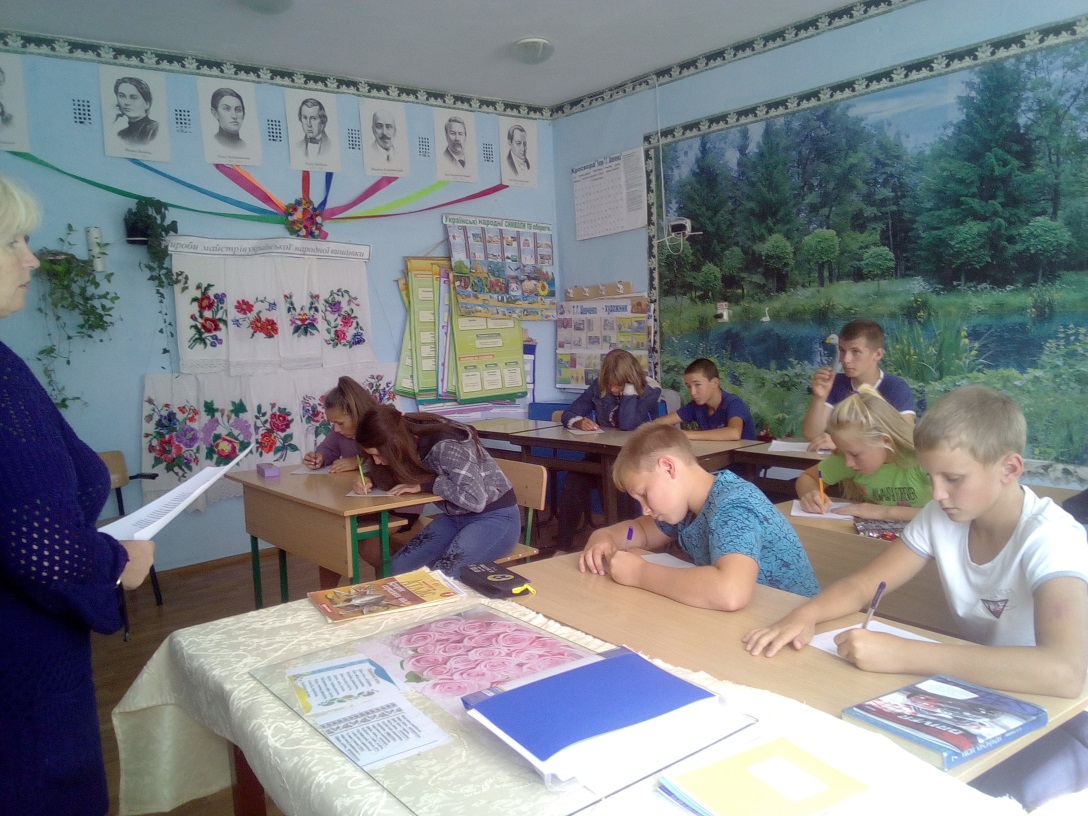 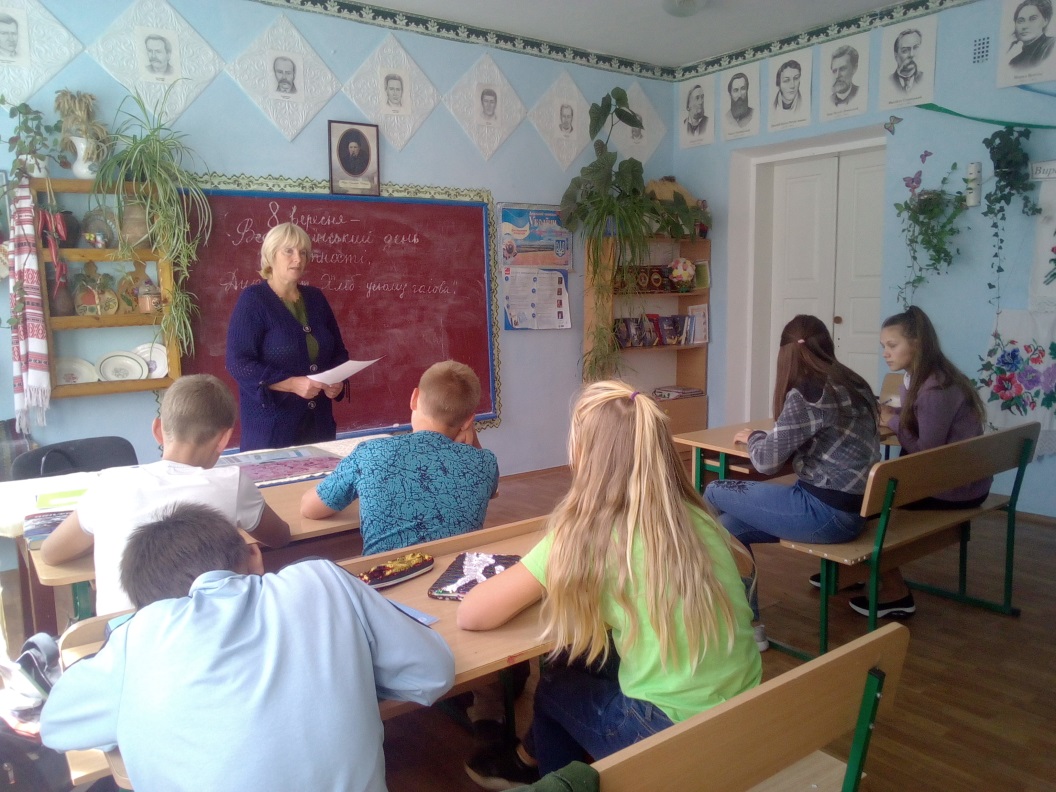 